SAT  KEMIJE- KISIK, održan 20. 01. 2012, 7. razred Pripremila Ružica Milošević, učiteljica kemije OŠ „Petar Lorini“- SaliPOKUSOM  DO  ZNANJAKisik, plin bez boje, mirisa, teži od zraka, ne gori, podržava gorenje.  Može se dobiti u laboratoriju iz spojeva bogatih kisikom, na primjer iz vodikovog peroksida, kako smo ga i mi dobili na satu.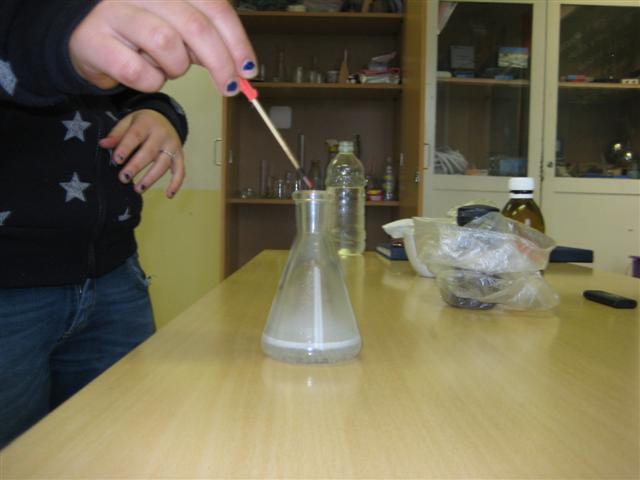 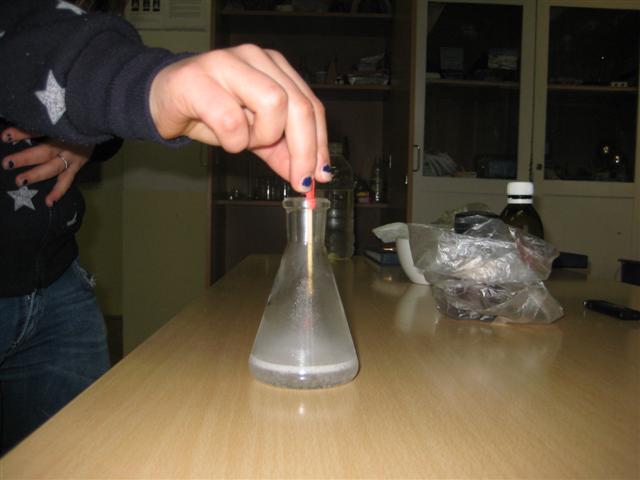 Koncentriranoj otopini vodikovog peroksida u Erlenmeyerovoj tikvici, približićemo tinjajući štapić.Štapić se neće rasplamsati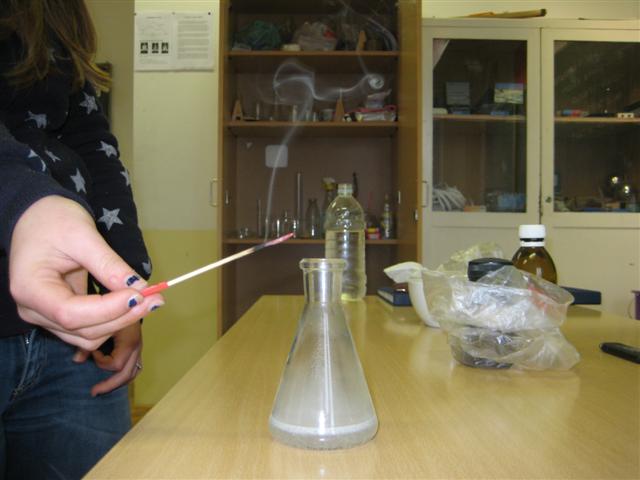 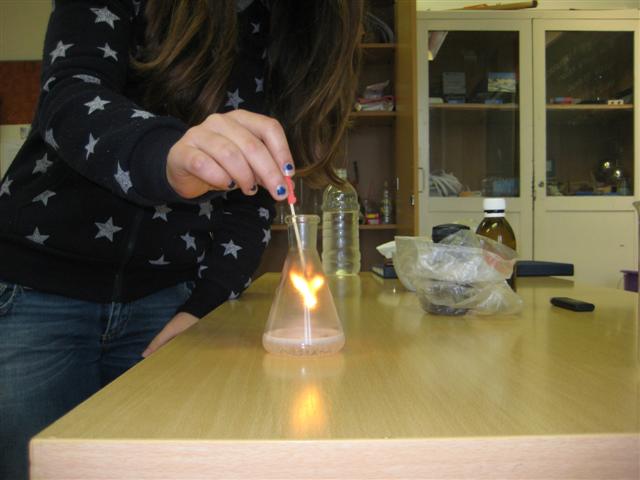 Otopini vodikovog peroksida dodaćemo malo katalizatora (tvar koja će ubrzati kemijsku reakciju), a to je manganov dioksid.Otopina pjeni, zamagli se. Malo sačekamo i unesemo tinjajući drveni štapić. On se rasplamsa. 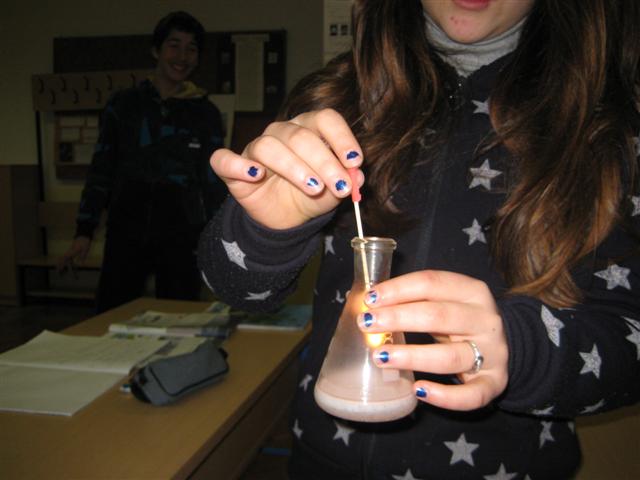 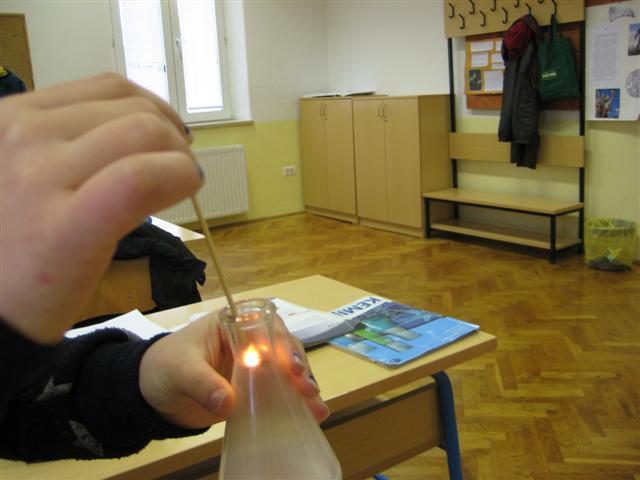 Više puta smo unosili tinjajući štapić u tikvicu i promatrali kako bi se rasplamsao.Pokus je bio interesantan i učenici su s zanimanjem sudjelovali u radu.